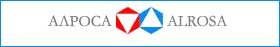 Лабораторный отдел          Отдел геологии